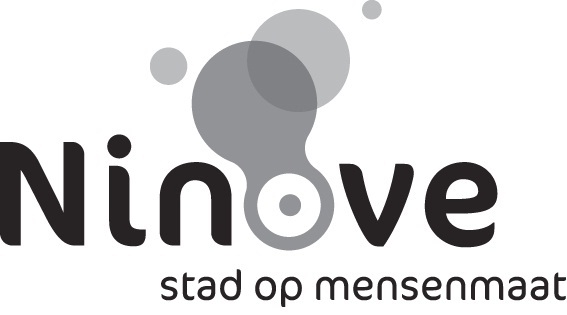 Bijeenroeping van de gemeenteraadGeachte mevrouwGeachte heerDe voorzitter van de gemeenteraad nodigt u uit op de volgende vergadering van de gemeenteraad. De vergadering heeft plaats op 27 maart 2014 om 19 u  de gemeenteraadszaal van het stadhuis, Centrumlaan 100 te Ninove. AgendaInterne zaken communicatie & burgerzakenSecretariaat1.	Deontologische code voor de lokale mandatarissen van de stad en het openbaar centrum voor maatschappelijk welzijn - goedkeuring en samenstelling deontologische commissieVerslag aan de raadArtikel 41 van het gemeentedecreet legt de gemeenteraad de verplichting op om een deontologische code aan te nemen.Artikel 56 van het gemeentedecreet werd bij artikel 37 van het decreet van 23 januari 2009 als volgt gewijzigd: “Het college van burgemeester en schepenen heeft dezelfde deontologische code als die welke is aangenomen voor de gemeenteraad. Het college van burgemeester en schepenen kan echter zelf een deontologische code aannemen die minstens de deontologische code, zoals aangenomen door de gemeenteraad omvat.”Door deze wijziging is een afzonderlijke deontologische code voor het college van burgemeester en schepenen niet meer verplicht.De deontologische code van de gemeenteraad werd goedgekeurd bij beslissing van de gemeenteraad van 20 december 2007.De deontologische code van het college van burgemeester en schepenen werd goedgekeurd bij beslissing van het college van burgemeester en schepenen van 20 december 2007.Artikel 50 van het decreet van 19 december 2008 betreffende de organisatie van de openbare centra voor maatschappelijk welzijn verplicht de raad voor maatschappelijk welzijn om een deontologische code aan te nemen.De deontologische code van de raad voor maatschappelijk welzijn werd goedgekeurd bij beslissing van de raad van 21 oktober 2010.Het is de bedoeling om één deontologische code aan te nemen die geldt voor de gemeenteraadsleden,de leden van de raad voor maatschappelijk welzijn en de leden van het college van burgemeester en schepenen.Het ontwerp van gemeenschappelijke deontologische code werd besproken met de fractieleiders en een afgevaardigde van elke politieke fractie in de OCMW-raad.OntwerpbeslissingDe raadGelet op het gemeentedecreet, inzonderheid op artikel 41 en 56;Gelet op het OCMW-decreet, inzonderheid op artikel 50;Gelet op de beslissing van de gemeenteraad van 20 december 2007 houdende goedkeuring van de deontologische code van de gemeenteraad;Gelet op de beslissing van het college van burgemeester en schepenen van 20 december 2007 houdende de goedkeuring van de deontologische code van het college van burgemeester en schepenen;Gelet op de beslissing van de raad voor maatschappelijk welzijn van 21 oktober 2010 houdende goedkeuring van de deontologische code van de raad voor maatschappelijk welzijn;Gelet op de intentie om één gemeenschappelijke deontologische code aan te nemen;Overwegende dat deze deontologische code geldt voor de leden van de gemeenteraad, de raad voor maatschappelijk welzijn en het college van burgemeester en schepenen;Beslist,De volgende deontologische code wordt goedgekeurd:1.Het statuut van de code Artikel 1:De deontologische code van de gemeente- en OCMW-mandatarissen is het geheel van beginselen, gedragsregels en gebruiken die de gemeente- en OCMW-raadsleden als raadslid hanteren bij hun dienstverlening aan de bevolking.Deze code wordt verder aangevuld met bepalingen betreffende de onderlinge verhoudingen tussen de gemeente- en ocmw-raadsleden en hun verhouding met het personeel.Deze code is ook van toepassing op gemeente- en ocmw-raadsleden die een uitvoerend of ander mandaat bekleden in gemeente of OCMW of raadsleden die namens gemeente of OCMW afgevaardigd zijn in een externe organisatie of vereniging.Artikel 2:Gemeente- en ocmw-raadsleden die een ander openbaar mandaat bekleden (b.v. provincieraadslid of een parlementair mandaat) houden zich, gelet op een zekere samenhang en functionele wisselwerking tussen deze mandaten, aan de deontologische code voor al hun dienstverlenende activiteiten, ook als zij die uitoefenen uit hoofde van hun ander mandaat.De gemeente en ocmw-raadsleden moeten erover waken dat zij, ook buiten hun politieke activiteiten en in het licht van deze code, geen dienstverlenende activiteiten ontplooien die de eer en waardigheid van hun mandaat kunnen schaden.Artikel 3:Wanneer in deze code gemakshalve telkens gesproken wordt over de burger of bevolking, moet dit wel degelijk zo worden begrepen dat het niet enkel over een persoon kan gaan, maar ook over een groep, een vereniging of een bedrijf.Waar de term raadsleden wordt gebruikt moet hieronder verstaan worden gemeente- en ocmw-raadsleden.Waar de term mandatarissen gebruikt wordt moet hieronder verstaan worden de verkozen raadsleden en raadsleden die bekleed zijn met een uitvoerend of ander mandaat binnen de gemeente.2. Algemene plichten, doelstellingen en uitgangspunten Artikel 4:De gemeente- en OCMW-raadsleden zullen voor de omschrijving van hun eigen dienstverleningsactiviteiten geen termen gebruiken die verwarring creëren met officieel door overheden ingestelde dienstverlening (dus b.v. niet de termen "ombudsman", "ombudsvrouw", "ombudsdienst", "kl	achtendienst", "klachtenmanagement" of andere vergelijkbare samenstellingen met "ombud" en "klacht").Artikel 5:Bij hun optreden in en buiten het gemeente en ocmw-bestuur en in hun contacten met de bevolking geven de gemeente- en ocmw-raadsleden voorrang aan het algemeen belang boven particuliere belangen en zij vermijden elke vorm van belangenvermenging.Artikel 6:Elke vorm van rechtstreekse dienstverlening, bemiddeling of doorverwijzing gebeurt zonder enige materiële of geldelijke tegenprestatie van welke aard ook.Artikel 7:De gemeente-/OCMW-raadsleden handelen in de geest van artikel 2 en 3 van het gemeente-/OCMW-decreet.De bepalingen van het gemeente-/OCMW-decreet in verband met de organisatie en de werking van de organen van de gemeente/OCMW blijven onverkort van toepassing.De gemeente- en ocmw-raadsleden moeten op dezelfde gewetensvolle manier ten dienste staan van alle burgers die op hun dienstverlening een beroep doen, zonder onderscheid van geslacht, ras, huidskleur, afstamming, sociale stand, nationaliteit, filosofische overtuiging, partijvoorkeur of persoonlijke gevoelens jegens hen.Artikel 8:De gemeente- en ocmw-raadsleden en uitvoerende mandatarissen respecteren de beginselen en regels vastgelegd in het huishoudelijk reglement van de beraadslagende organen van gemeente of OCMW en andere door hen goedgekeurde afsprakennota's.In hun omgang met het personeel respecteren zij de deontologische code van het personeel.3.Specifieke bepalingen3.1.Het gemeente en ocmw-raadslid als bemiddelaar en als doorverwijzerArtikel 9:Het behoort tot de wezenlijke taken van de gemeente- en ocmw-raadsleden om  te ontvangen en te verstrekken en/of om door te verwijzen naar de geëigende diensten of instanties.Artikel 10:De gemeente- en ocmw-raadsleden stellen  ter beschikking over de werking van ombudsdiensten en de diensten die instaan voor het behandelen van klachten van de burger over het optreden van de overheid. Tevens verstrekken ze  over bestaande diensten waar de burger voor  terecht kan.Artikel 11:Bestuurlijke en gerechtelijke  waarop de burger geen recht heeft, die de goede werking van de administratie of het gerecht kan doorkruisen of die de privacy van anderen in het gedrang kan brengen, mag door de gemeente en ocmw-raadsleden niet worden doorgegeven.Inzake verstrekking door de gemeente aan de OCMW-raadsleden en door het OCMW aan de gemeenteraadsleden gelden het decreet van 26 maart 2004 betreffende de openbaarheid van bestuur en de wet van 8 december 1992 voor de bescherming van de persoonlijke levenssfeer ten opzichte van de verwerking van persoonsgegevens. Artikel 12:In het kader van hun algemene luisterbereidheid kunnen gemeente en ocmw-raadsleden de rol vervullen van vertrouwenspersoon.Artikel 13:De gemeente- en ocmw-raadsleden proberen, waar mogelijk, burgers door te verwijzen naar de geëigende diensten van de administratie, het gerecht enz. zoals bijvoorbeeld de ombudsdiensten en informatieambtenaren die van overheidswege ingesteld of aangesteld zijn om de problemen van de vraagstellers op te lossen, of naar particuliere en overheidsdiensten die professioneel gespecialiseerd zijn in het oplossen van de opgeworpen problemen.3.2. Het gemeente- en ocmw-raadslid als administratieve begeleider en ondersteuner Artikel 14:Gemeente- en ocmw-raadsleden kunnen de burgers ondersteunen en begeleiden in hun relatie met de administratie of met betrokken instanties: zij kunnen de burgers helpen om, via de daartoe geëigende kanalen en procedures, een aanvraag te richten tot de overheid, informatie te verkrijgen over de stand van zaken van een dossier, daarover verdere uitleg en verantwoording te vragen en voorafgaande vragen te stellen over de administratieve behandeling van dossiers.Artikel 15:De gemeente en ocmw-raadsleden moeten, ter oplossing van conflicten, de burger in eerste instantie doorverwijzen naar de bevoegde ombuds- of klachtendienst.Artikel 16:Gemeente- en ocmw-raadsleden hebben het recht te vragen naar concrete toelichting bij de bestaande regelgeving of bij een genomen beslissing, naar de stand van zaken van een dossier of de verantwoording voor het niet beantwoorden van vragen gesteld door de burger.Artikel 17:Bij het ondersteunen en begeleiden van burgers, respecteren de gemeente- en ocmw-raadsleden de onafhankelijkheid van de ambtenaren en diensten, de objectiviteit van de procedures en de termijnen die als normaal beschouwd worden voor de afhandeling van soortgelijke dossiers.3.3 TussenkomstenArtikel 18:Tussenkomsten bij gerechtelijke en politionele instanties om de juridische besluitvorming in individuele dossiers te beïnvloeden, bijvoorbeeld om een proces-verbaal te laten seponeren, zijn verboden.Artikel 19:Bespoedigingstussenkomsten, waarbij gemeente- en ocmw-raadsleden een administratieve of gerechtelijke procedure proberen te versnellen in dossiers die zonder die tussenkomst weliswaar een langere verwerkingsperiode, maar toch een gunstig gevolg zouden krijgen, zijn niet toegestaan. Het bespoedigen van het dossier van de ene houdt immers automatisch het vertragen van de behandeling van andere dossiers in, wat een vorm van favoritisme is.Worden niet beschouwd als bespoedigingstussenkomsten en zijn bijgevolg toegestaan:vragen over de redenen en oorzaken van de langdurige of laattijdige behandeling van een dossier;het vestigen van de aandacht op of het meedelen aan de behandelende ambtenaar of dienst van bijzondere gegevens en relevante informatie die een versnelde behandeling van het dossier, gelet op de hoogdringendheid ervan, objectief rechtvaardigen;vragen om toelichting bij de toepasselijke regelgeving;vragen over de aan een genomen beslissing ten grondslag liggende elementen en motieven.Artikel 20:Verzoeken van een gemeente- en ocmw-raadslid om een burger te begunstigen zijn verboden. Tussenkomsten bij selectievoerende instanties, die tot doel hebben het bevorderen van kansen op benoeming, aanstelling en bevordering in de administratie en binnen de gerechtelijke sector zijn niet toegestaan.Artikel 21:De gemeente- en ocmw-raadsleden mogen werkzoekenden op de hoogte stellen van werkaanbiedingen in de particuliere en de overheidssector. Voor die informatietaak mogen zij geen enkele tegenprestatie, van welke aard ook, beloven of leveren aan de betrokken werkgevers. 3.4. Tussenkomsten in verband met werving en selectie van personeel Artikel 22:Als gemeente- en ocmw-raadsleden om steun gevraagd worden door of voor kandidaten die een bepaalde functie of bevordering ambiëren, dan delen de mandatarissen aan de kandidaten mee dat de benoeming of bevordering gebeurt op basis van de vastgelegde criteria en verwijzen ze de kandidaten door naar de geëigende instanties.Artikel 23:De gemeente en ocmw-raadsleden mogen wel informatie inwinnen en doorgeven omtrent de voorwaarden en de organisatie van examens en bekwaamheidstests en de procedures voor benoemingen, aanstellingen en bevorderingen.Artikel 24:De gemeente en ocmw-raadsleden mogen zich engageren tot het uitoefenen van toezicht op de objectiviteit van examens of bekwaamheidstests. Om deze objectiviteit te garanderen, kunnen zij inlichtingen inwinnen over de evaluatieprocedures en –criteria. Bij de eigenlijke selecties komen zij niet tussenbeide. A posteriori kunnen zij wel vragen stellen over de objectiviteit van het examen of de test, of over de objectiviteit van de evaluatie of de selectie. Zij mogen ook als waarnemer aanwezig zijn bij de selectie.3.5. Onrechtmatige en onwettelijke voordelen Artikel 25:Elke poging tot bevoordeling, waarbij de burger door toedoen van een gemeente- en ocmw-raadslid iets probeert te bereiken wat onrechtmatig of wettelijk niet toelaatbaar is, is verboden.De gemeente- en ocmw-raadsleden aanvaarden geschenken van derden of uitnodigingen voor bijzondere gebeurtenissen alleen indien ze van geringe materiële waarde zijn en hen niet verplichten tot een gunst of een wederdienst.Geschenken van welke aard dan ook of bezoeken aan evenementen kunnen niet worden geaccepteerd als de onafhankelijkheid in de besluitvorming op enigerlei wijze kan worden aangetast. Dat is bijvoorbeeld het geval zolang overleg- en onderhandelingssituaties en gunningsprocedures niet zijn afgerond. De gemeente- en ocmw-raadsleden die in een bestuurlijke functie namens het bestuur optreden, kunnen aan derden geschenken geven of derden voor activiteiten uitnodigen, mits daarbij elke schijn van partijdigheid of belangenvermenging wordt vermeden.Artikel 26:Tussenkomsten van gemeente- en ocmw-raadsleden met de bedoeling de toewijzing of de uitvoering van contractuele verbintenissen met de overheid te beïnvloeden, zijn verboden.Schijndienstbetoon en ongevraagd dienstbetoonArtikel 27:Alle vormen van schijndienstbetoon, waarbij gemeente en ocmw-raadsleden bewust maar onterecht de indruk wekken dat zij bij de goede afloop van een dossier daadwerkelijk tussenbeide gekomen zijn (eventueel zonder dat de betrokken burger om een tussenkomst heeft gevraagd) zijn niet toegestaan. Wanneer een burger daar niet om heeft gevraagd, zal het gemeente- en ocmw-raadslid hem niet aanschrijven om hem, in plaats van of naast de officiële kennisgeving, op de hoogte te brengen van de beslissing die genomen werd in een dossier.Artikel 28:Alle vormen van ongevraagd dienstbetoon, waarbij gemeente en ocmw-raadsleden daadwerkelijk optreden om de goede afloop van een dossier te waarborgen, zonder dat de betrokken burger daarom gevraagd heeft, zijn niet toegestaan.Gemeente-/OCMW-raadsleden mogen bij het versturen van felicitaties aan burgers (o.a. naar aanleiding van huwelijken of huwelijksjubilea) geen gebruik maken van lijsten uit databanken van de stad of het OCMW. Bekendmaking dienstverleningArtikel 29:Het gemeente- en ocmw-bestuur zullen minstens eenmaal per jaar de lijst van alle gemeente- en ocmw-raadsleden met hun contactadressen en foto bekendmaken bij de bevolking. Zij kunnen, aanvullend op de informatieverstrekking door de lokale overheid, bekendheid geven aan hun bereikbaarheid voor de bevolking. Deze informatieverstrekking wordt beperkt tot het bekendmaken van een of meer contactadressen, naam en mandaat van de gemeente- en ocmw-raadsleden, spreekuren, telefoon en faxnummer en e-mailadres. Artikel 30:De gemeente- en ocmw-raadsleden maken in hun verkiezingscampagnes en –mailings die gericht zijn op het algemeen publiek, geen melding van de diensten die zij eventueel voor de betrokkenen hebben verricht. In geen geval mogen zij de indruk wekken dat zij om steun vragen in ruil voor bewezen diensten.Naleving, controle en sanctioneringArtikel 31:De naleving van deze deontologische code veronderstelt openbaarheid als enige fundamenteel structurele oplossing om ongeoorloofde tussenkomsten te verhinderen.Artikel 32:Elke tussenkomst buiten de hiërarchische lijn dient toegevoegd te worden aan het desbetreffende administratieve dossier.Worden niet beschouwd als tussenkomsten die in het administratief dossier dienen te worden opgenomen:louter informatieve vragen van algemene of technische aardvragen en/of tussenkomsten van mandatarissen (college van burgemeester en schepenen, voorzitter van de gemeenteraad, ocmw-voorzitter), in het kader van hun functionele en hiërarchische relaties ten aanzien van de behandelende ambtena(a)r(en) of dienstenhet attent maken van ambenaren op de correcte toepassing van regelgeving en reglementering en het wijzen op de niet-correcte toepassing van regelgeving en reglementering op feiten en gegevens.Artikel 33:De gemeente- en ocmw-raadsleden zijn alert voor mogelijke fraude en corruptie. Ernstige aanwijzingen of vaststellingen van fraude of corruptie kunnen meegedeeld worden aan "Audit " Vlaanderen. Deze mogelijkheid doet geen afbreuk aan de aangifteplicht zoals vastgelegd in artikel 29 van het wetboek van strafvordering.Iedereen die geconfronteerd wordt met een tussenkomst van een lokale mandataris die kennelijk strijdig is met de bepalingen van de deontologische code, meldt dat aan de stadssecretaris, respectievelijk de ocmw-secretaris, en dit binnen dertig dagen volgend op de vaststelling.Een kopie van de melding of klacht wordt aan de betrokken mandataris gestuurd. Anonieme klachten of meldingen zijn onontvankelijk.Artikel 34:Er wordt een gemengde deontologische commissie opgericht voor de gemeenteraad en de raad voor maatschappelijk welzijn.Deze commissie bestaat uit:de voorzitter van de gemeenteraad of zijn (haar) vervanger;een effectief en plaatsvervangend lid van elke fractie in de gemeenteraad/ocmw-raad.Bij de samenstelling van de commissie wordt gestreefd naar een evenwichtige verdeling tussen gemeente- en ocmw- raadsledenDe voorzitter van de gemeenteraad zit de deontologische commissie voor, behalve als de melding of klacht op hem of haar betrekking heeft. In dat geval wordt de commissie voorge-zeten door het lid met de meeste anciënniteit.De lokale mandataris op wie de melding of klacht betrekking heeft, kan geen deel uitmaken van de gemengde deontologische commissie. In dat geval wordt hij of zij vervangen door zijn (haar) plaatsvervanger.De stadssecretaris of de ocmw-secretaris staat in voor de verslaggeving van de vergade-ringen van de deontologische commissie. De stadssecretaris treedt op als verslaggever als de deontologische commissie een klacht tegen een lid van de raad voor maatschappelijk welzijn behandelt. De ocmw-secretaris treedt op als verslaggever als de deontologische commissie een klacht tegen een gemeenteraadslid behandelt.De gemengde deontologische commissie onderzoekt meldingen en klachten over inbreuken op de deontologische code. Zij kan ook advies uitbrengen over de deontologische code.De gemengde deontologische commissie vergadert met gesloten deuren, tenzij de lokale mandataris op wie de melding of klacht betrekking heeft de openbaarheid van de commissievergadering vraagt.De stadssecretaris, respectievelijk de ocmw-secretaris, legt de melding of klacht voor aan de voorzitter van de deontologische commissie binnen de acht dagen na ontvangst.De voorzitter van de gemengde deontologische commissie roept de gemengde deonto-logische commissie samen binnen de maand. De agenda wordt minstens acht dagen voor de vergadering verstuurd.De gemengde deontologische commissie onderzoekt de gegrondheid van de melding of klacht. De commissie waarborgt het recht van verdediging van de betrokken mandataris of derde.De gemengde deontologische commissie formuleert een advies aan de gemeenteraad/ ocmw-raad binnen de dertig dagen nadat de melding of de klacht werd geagendeerd op de agenda van de commissie.De gemengde deontologische commissie streeft naar een advies in consensus. Er wordt geheim gestemd ingeval er geen consensus wordt bereikt.De leden van de gemengde deontologische commissie zijn gebonden door zwijgplicht en bewaren elke discretie zolang de gemeenteraad/ocmw-raad geen uitspraak over de melding of klacht heeft gedaan.Het advies van de gemengde deontologische commissie wordt geagendeerd op de eerstvolgende vergadering van de raad.De raad doet in openbare vergadering uitspraak met gewone meerderheid over het advies van de gemengde deontologische commissie. Er wordt geheim gestemd.De beslissing van de gemeenteraad/ocmw-raad wordt opgenomen in de notulen van de raad.De betrokken mandataris kan tegen de beslissing van de gemeenteraad/ocmw-raad beroep aantekenen bij de toezichthoudende overheid. De termijnen worden geschorst tijdens de maanden juli en augustus, de kerstvakantie en de paasvakantie. Datum van inwerkingtreding en evaluatieArtikel 35:De code treedt in werking voor de gemeenteraadsleden de dag na goedkeuring in de gemeenteraad en voor de ocmw-raadsleden de dag na goedkeuring in de raad voor maatschappelijk welzijn.De deontologische code wordt bekend gemaakt op de website.Artikel 36:De volgende gemeenteraadsleden maken als effectief of plaatsvervangend lid deel uit van de deontologische commissie:voor Forza Ninove:voor Open VLD:voor Sp.a-Groen:voor N-VA:voor CD&V:Artikel 37:De beslissing van de gemeenteraad van 20 december 2007 houdende goedkeuring van de deontologische code van de gemeenteraad wordt opgeheven. Logistiek/patrimoniumbeheer2.	Logistiek/patrimoniumbeheer - toekenning recht van opstal op de begraafplaats van Outer  aan Intergem - goedkeuring - goedkeuren ontwerp-akteVerslag aan de raadOp 29 september 2011 vroeg Intergem aan de stad om een recht van opstal toe te kennen op een perceel stadsgrond, zijnde de begraafplaats van Outer, kadastraal gekend Ninove 13e afdeling Outer sectie B deel van nr. 603C, met een oppervlakte van 31 ca voor de bouw van een elektriciteitscabine.Het is aangewezen om een recht van opstal voor een termijn van 50 jaar toe te staan.Er werd een ontwerp van akte opgemaakt.Wij stellen u voor, mevrouwen, mijne heren, een recht van opstal toe te staan voor een termijn van 50 jaar aan Intergem, Franz Courtensstraat 11, 9200 Dendermonde, op een perceel stadsgrond te Outer, kadastraal gekend Ninove 13e afdeling Denderwindeke sectie B deel van nr. 603C, met een oppervlakte van 31 ca, voor de bouw van een elektriciteitscabine en het ontwerp van akte goed te keuren.OntwerpbeslissingDe raadGelet op de wet van 10 januari 1824 over het recht van opstal;Gelet op de bepalingen van het gemeentedecreet;Gelet op de vraag van 29 september 2011 van Intergem aan de stad om een elektriciteitscabine te mogen bouwen op de begraafplaats van Outer, kadastraal gekend Ninove 13e afdeling sectie B nr. 603C, via een op dit perceel te vestigen recht van opstal;Gelet op de beslissing van 12 juni 2012 van het college van burgemeester en schepenen houdende vaststelling van de jaarlijkse opstalvergoeding van € 31,00 per jaar, te vermeerderen met alle kosten;Overwegende dat het aangewezen is om een recht van opstal voor een termijn van 50 jaar toe te staan;Gelet op de ontwerpakte;Beslist,Artikel 1Een recht van opstal toe te staan voor een termijn van 50 jaar aan Intergem, Franz Courtensstraat 11, 9200 Dendermonde, op een perceel stadsgrond te Outer, kadastraal gekend Ninove 13e afdeling sectie B deel van nr. 603C, met een oppervlakte van 31 ca, voor de bouw van een elektriciteitscabine.Artikel 2Het ontwerp van akte goed te keuren.3.	Logistiek/patrimoniumbeheer - toekenning recht van opstal op een perceel stadsgrond te Denderwindeke aan Intergem - goedkeuring - goedkeuren ontwerp-akteVerslag aan de raadOp 29 september 2011 vroeg Intergem aan de stad om een recht van opstal toe te kennen op een perceel stadsgrond, zijnde de parking van het voetbalterrein langs Steenhout te Denderwindeke, kadastraal gekend Ninove 7e afdeling sectie B nr. 1693T, met een oppervlakte van 9 m² en 16 m² voor de bouw van een elektriciteitscabine.Het is aangewezen om een recht van opstal voor een termijn van 50 jaar toe te staan.Er werd een ontwerp van akte opgemaakt.Wij stellen u voor, mevrouwen, mijne heren, een recht van opstal en erfdienstbaarheid toe te staan voor een termijn van 50 jaar aan Intergem, Franz Courtensstraat 11, 9200 Dendermonde, op een perceel stadsgrond langs Steenhout te Denderwindeke, kadastraal gekend Ninove 7e afdeling sectie B nr. 1693T, met een oppervlakte van 9 m² en 16 m² voor de bouw van een elektriciteitscabine en het ontwerp van akte goed te keuren.OntwerpbeslissingDe raadGelet op de wet van 10 januari 1824 over het recht van opstal;Gelet op de bepalingen van het gemeentedecreet;Gelet op de vraag van 29 september 2011 van Intergem aan de stad om een elektriciteitscabine te mogen bouwen op de parking van het voetbalterrein langs Steenhout te Denderwindeke, kadastraal gekend Ninove 7e afdeling sectie B nr. 1693T, via een op dit perceel te vestigen recht van opstal;Gelet op de beslissing van 11 juni 2013 van het college van burgemeester en schepenen houdende vaststelling van de eenmalige opstalvergoeding van € 1.000,00 te vermeerderen met alle kosten;Overwegende dat het aangewezen is om een recht van opstal voor een termijn van 50 jaar toe te staan;Gelet op de ontwerpakte;Beslist,Artikel 1Een recht van opstal en erfdienstbaarheid (recht van overgang) toe te staan voor een termijn van 50 jaar aan Intergem, Franz Courtensstraat 11, 9200 Dendermonde, op een perceel stadsgrond langs Steenhout te Denderwindeke, kadastraal gekend Ninove 7e afdeling sectie B deel van nr. 1693T, met een oppervlakte van 9 m²en 16 m², voor de bouw van een elektriciteitscabine.Artikel 2Het ontwerp van akte goed te keuren.Personeelsdienst4.	Samenwerkingsovereenkomst en ter beschikkingsovereenkomst in het kader van tewerkstelling art. 60 § 7 met ter beschikkingstelling aan de stad - aanpassing tewerkgesteldenVerslag aan de raadMet zijn besluit van 1 juli 2009 van de Raad van het OCMW werd goedkeuring verleend aan de samenwerkingsovereenkomst en tewerkstellingsovereenkomst in het kader van tewerkstellingen art. 60 § 7 met ter beschikkingstelling aan de stad.Deze samenwerkingsovereenkomst werd opgemaakt om volgende doelstelling te realiseren:‘een tewerkstelling met toepassing van art. 60 § 7 is een vorm van maatschappelijke dienstverlening waarbij het OCMW een persoon een baan bezorgt met een welbepaald doel. Deze sociale tewerkstelling heeft als doel: elke werkbekwame rechthebbende op maatschappelijke integratie of rechthebbende op financieel maatschappelijke hulp opnieuw in regel te stellen met de sociale zekerheid en via deze werkervaring de nodige attitudes en vaardigheden te verwerven om vlotter te kunnen doorstromen naar het regulier arbeidscircuit’.In het Autonoom Gemeentebedrijf Dienstenbedrijf Ninove werden vier personen tewerkgesteldHet Autonoom Gemeentebedrijf Dienstenbedrijf Ninove werd ontbonden op 31 december 2013.Mogen wij u vragen deze vier personen ter beschikking te stellen van de stad in het kader van tewerkstellingen art 60 § 7 goed te keuren.OntwerpbeslissingDe raadGelet op het gemeentedecreet;Gelet op de beslissing van 1 juli 2009 van de Raad van het OCMW waarbij goedkeuring werd verleend aan de herwerkte samenwerkingsovereenkomst en tewerkstellingsovereenkomst in het kader van tewerkstellingen art. 60 § 7 met ter beschikkingstelling aan de stad;Gelet op de gemeenteraadsbeslissing van 24 september 2009 waarin de samenwerkingsovereenkomsten en ter beschikkingstellingsovereenkomst in het kader van tewerkstellingen art. 60 § 7 met ter beschikkingstelling aan de stad van 3 personen werd goedgekeurd;Gelet op de gemeenteraadsbeslissing van 13 september 2012 waarin de samenwerkingsovereenkomst en ter beschikkingstellingsovereenkomst in het kader van tewerkstelling artikel 60 § 7 met ter beschikkingstelling aan de stad – herziening tewerkstellingsplaatsen werd goedgekeurd;Gelet op de overeenkomst van 20 november 2008 tussen de Raad van het OCMW en het Autonoom Gemeentebedrijf Dienstenbedrijf Ninove waarbij goedkeuring werd verleend om vier personen te werk te stellen in het kader van art. 60 § 7;Overwegende dat deze samenwerkingsovereenkomst opgemaakt wordt om volgende doelstelling te realiseren:‘een tewerkstelling met toepassing van art. 60 § 7 is een vorm van maatschappelijke dienstverlening waarbij het OCMW een persoon een baan bezorgt met een welbepaald doel. Deze sociale tewerkstelling heeft als doel: elke werkbekwame rechthebbende op maatschappelijke integratie of rechthebbende op financieel maatschappelijke hulp opnieuw in regel te stellen met de sociale zekerheid en via deze werkervaring de nodige attitudes en vaardigheden te verwerven om vlotter te kunnen doorstromen naar het regulier arbeidscircuit’;Overwegende dat het Autonoom Gemeentebedrijf Dienstenbedrijf Ninove werd ontbonden op 31 december 2013; Overwegende dat vier personen, die aan het AGB DN ter beschikking gesteld waren, ter beschikking kunnen gesteld worden van de stad;Overwegende dat de stad dan zou beschikken over zeven werknemers die kunnen tewerkgesteld worden op volgende plaatsen:Algemeen: administratieve ondersteuningPlomblom: administratieve ondersteuningSportdienst: onderhoud atletiekpiste en kunstgrasveldTechnische dienst: 4 plaatsen;Overwegende dat bij de berekening van de financiële weerslag van die tewerkstelling rekening zal gehouden worden met de maximale betoelaging;Overwegende dat er op de algemene rekening 617000 de nodige kredieten werden voorzien;Beslist,Enig artikel De samenwerkingsovereenkomst in het kader van tewerkstellingen art. 60 § 7 met ter beschikkingstelling aan de stad van zeven personen wordt goedgekeurd.Onderwijs5.	Onderwijs - flankerend onderwijsbeleid - Time-Outproject De Kaai - goedkeuring samenwerkingsovereenkomstVerslag aan de raadVerslag aan de raad om de samenwerkingsovereenkomst tussen de stad Ninove en de vzw Ter Muren, Termurenlaan 20, 9320 Erembodegem, goed te keuren en het college van burgemeester en schepenen te belasten met de uitvoering van deze samenwerkingsovereenkomst.OntwerpbeslissingDe raadGelet op de wet van 14 november 1983 betreffende de controle op de toekenning en de aanwending van sommige toelagenGelet op het gemeentedecreet;Gelet op het decreet van 30 november 2007 betreffende het flankerend onderwijsbeleid op lokaal niveau;Gelet op de vraag van de vzw Ter Muren (feitelijke vereniging De Kaai), een erkende organisatie binnen de jeugdzorg, om financiële ondersteuning van maximum twee time-out-begeleidingen per schooljaar voor leerlingen uit scholen van de stad Ninove;Overwegende dat in het kader van het lokaal flankerend onderwijsbeleid op deze vraag kan ingegaan worden aangezien een time-out-project een middel is om vroegtijdige schooluitval te vermijden;Overwegende dat kosten voor twee time-out-begeleidingen op jaarbasis maximum € 6.000,00 bedragen;Overwegende dat ter dekking van deze uitgave kredieten ingeschreven werden in de meerjarenplanning 2014-2019 en in het budget 2014 op AR 649000, BI 088000, A1/12/2/6 - toegestane werkingssubsidies aan verenigingen;Gelet op het collegebesluit van 21 januari 2014 waarbij de samenwerkingsovereenkomst tussen de stad Ninove en de vzw Ter Muren, Termurenlaan 20, 9320 Erembodegem principieel werd goedgekeurd en beslist werd om de samenwerkingsovereenkomst ter goedkeuring voor te leggen aan de gemeenteraad;Gelet op de het verslag inzake beheer en financiële toestand ingediend door de vzw ter Muren bij brief van 10 februari 2014;Op voorstel van het college van burgemeester en schepenen;Beslist,Artikel 1De bijgevoegde samenwerkingsovereenkomst tussen de stad Ninove en de vzw Ter Muren, Termurenlaan 20, 9320 Erembodegem, wordt goedgekeurd.Artikel 2Het college van burgemeester en schepenen wordt belast met de uitvoering van deze samenwerkingsovereenkomst.Communicatie6.	Dienst communicatie - overzicht klachtenbehandeling januari - december 2013 - kennisgevingVerslag aan de raadAan de gemeenteraad wordt een overzicht van de behandelde klachten in de periode januari 2013 - december 2013 voorgelegd.OntwerpbeslissingDe gemeenteraad keurde op 20 december 2007 het reglement en de procedure klachtenbehandeling goed.Artikel 6 § 1 van het klachtenreglement bepaalt dat driemaandelijks aan het college van burgemeester en schepenen gerapporteerd wordt welke klachten er zijn binnengekomen en behandeld (privacygegevens weggelaten).Artikel 6 § 2 van het klachtenreglement bepaalt dat jaarlijks aan de gemeenteraad gerapporteerd wordt welke klachten er zijn binnengekomen en behandeld (privacygegevens weggelaten).Het college van burgemeester en schepenen nam op 6 augustus 2013 akte van de behandelde klachten in de periode januari – juni 2013, op 5 november 2013 van de behandelde klachten in de periode juli – september 2013 en op 28 januari 2014 van de behandelde klachten in de periode oktober 2013 – december 2013.Aan de gemeenteraad wordt een overzicht van de behandelde klachten in de periode januari 2013 - december 2013 voorgelegd.Sociale zaken7.	Sociale zaken - toelagen huwelijksjubilea - aanpassingVerslag aan de raadAan de leden van de raad wordt voorgesteld om artikel 4 van de gemeenteraadsbeslissing van 23 januari 2014 omtrent de toelagen voor huwelijksjubilea aan te passen. Dit omwille van de onduidelijkheid of de jubilarissen van het laatste kwartaal vallen onder het oude reglement goedgekeurd op de gemeenteraad van 30 oktober 2003 of het nieuwe reglement goedgekeurd op de gemeenteraad van 23 januari 2014.OntwerpbeslissingDe raadGelet op het gemeentedecreet;Gelet op de gemeenteraadsbeslissing van 30 oktober 2003 en de aanpassing van 26 april 2007 waarbij werd goedgekeurd dat huwelijksjubilarissen kunnen kiezen tussen een etentje en een toelagen van € 125,00 voor een platina en een briljanten huwelijksjubileum, € 90,00 voor een diamanten huwelijksjubileum en e 65,00 voor een gouden huwelijksjubileum;Gelet op de gemeenteraadsbeslissing van 23 januari 2014 waarbij de wijziging van de toelagen voor huwelijksjubilarissen werd goedgekeurd, met ingang op 1 januari 2014;Overwegende dat de premies voor de huwelijksjubilarissen van september tot en met december 2013 nog moeten uitbetaald worden;Overwegende dat er onduidelijkheid is over het feit of de huwelijksjubilarissen van september tot en met december vallen onder het oude reglement goedgekeurd op de gemeenteraad van 26 april 2007 of het nieuwe reglement goedgekeurd op de gemeenteraad van 23 januari 2014;Overwegende dat het aangewezen is om aan de gemeenteraadsbeslissing van 23 januari 2014 bij artikel 4 toe te voegen dat de jubilarissen van september tot en met december nog afgewerkt worden volgens het reglement goedgekeurd op de gemeenteraad van 26 april 2007;Beslist,Enig artikelAan de gemeenteraadsbeslissing van 23 januari 2014, artikel 4, wordt toegevoegd: de jubilarissen van september tot en met december 2014 worden afgewerkt volgens het reglement goedgekeurd op de gemeenteraad van 26 april 2007.Financiën8.	Gemeentebelastingen - contante belasting op de toestellen of voertuigen met luidsprekers voor het maken van reclame - opheffing - contante belasting op het voeren van reclame met commerciële doeleinden op het openbaar domein - invoeringVerslag aan de raadVerzoek aan de raad om de contante belasting op de toestellen of voertuigen met luidspreksers voor het maken van reclame op te heffen en een contante belasting op het innemen van het openbaar domein voor het maken van reclame met commerciële doeleinden in te voeren.OntwerpbeslissingDe raadGelet op het gemeentedecreet;Gelet op het decreet van 30 mei 2008 betreffende de vestiging, de invordering en de geschillenprocedure van provinciale- en gemeentebelastingen en latere wijzigingen;Gelet op de raadsbeslissing van 20 december 2012 houdende hernieuwing van de contante belasting op de toestellen of voertuigen met luidsprekers voor het maken van reclame voor een termijn van 6 jaar, eindigend op 31 december 2018;Overwegende dat in artikel 1 van het belastingreglement enkel en alleen een belasting wordt vastgelegd voor het maken van reclame d.m.v. toestellen of voertuigen met luidsprekers;Overwegende dat, om de wildgroei van commerciële reclame op de openbare weg tegen te gaan, het passend is ook andere vormen voor het maken van commerciële reclame op de openbare weg te belasten;Gelet op de financiële toestand van de gemeente;Beslist,Het gemeenteraadsbesluit van 20 december 2012 houdende een contante belasting op de toestellen of voertuigen met luidsprekers voor het maken van reclame wordt opgeheven en door volgende bepalingen vervangen:Titel: Contante belasting op het voeren van reclame met commerciële doeleinden op het openbaar domeinArtikel 1Voor een termijn, eindigend op 31 december 2018, wordt een belasting geheven op het innemen van het openbaar domein voor het voeren van reclame met commerciële doeleinden.Artikel 2Tenzij anders uitdrukkelijk bepaald wordt onder de hierna vermelde begrippen en woorden het volgende begrepen:Aanslagjaar: Het jaar waarvoor de belasting verschuldigd is. Het aanslagjaar begint op 1 januari en eindigt op de daaropvolgende 31 december. Echter kan de voor een aanslagjaar verschuldigde belasting op geldige wijze gevestigd worden tot 30 juni van het daarop volgende jaar.Voeren van reclame met commerciële doeleinden: Elke vorm van visuele openbare aanprijzing ter bevordering van de afzet van goederen of diensten door personen, die zich richten tot het publiek op het openbaar domein, o.a. het uitdelen en/of aanbrengen van flyers, folders, kaartjes, stalen van producten (zoals frisdranken, chips en/of andere snacks), e.d. aan voorbijgangers en/of voertuigen. Wordt eveneens als het voeren van reclame beschouwd, de personen die voorbijgangers aanspreken met het oog op het afsluiten van een overeenkomst voor het verkopen van een abonnement, lidmaatschap, e.d.Voeren van reclame met voertuigen en aanhangwagens: Elke vorm van het voeren van reclame door middel van voertuigen die enkel voor het voeren van reclame gebruikt kunnen worden en aanhangwagens voorzien van een reclamebord die op het openbaar domein geparkeerd staan.Openbaar domein: Elke weg die voor het openbaar verkeer openstaat, zelfs indien de bedding ervan privé-eigendom is, de goederen die tot het openbaar domein behoren in de meest ruime betekenis en die voor iedereen toegankelijk zijn ongeacht wie de eigenaar is van het goed.Artikel 3De belastingplichtige is voor:1° het voeren van reclame door (rechts)personende natuurlijke of de rechtspersoon die opdracht geeft om reclame te voeren of voor wie reclame gevoerd wordt of, indien deze niet gekend is, de persoon die als verantwoordelijke uitgever op het uit te delen of aan te brengen product wordt vermeld.2° het voeren van reclame met voertuigen en aanhangwagens de natuurlijke of de rechtspersoon die opdracht geeft om reclame te voeren of voor wie reclame gevoerd wordt of, indien deze niet gekend is, de titularis van de nummerplaat van het voertuig en/of de aanhangwagen.Indien door middel van een voertuig of een aanhangwagen reclame wordt gevoerd voor verschillende (rechts)personen is de titularis van de nummerplaat van het voertuig en/of de aanhangwagen belastingplichtig.Artikel 4De belasting wordt als volgt vastgesteld: 1° voor het voeren van reclame door (rechts)personen:€ 15 per dag€ 20 per week€ 35 per maand€ 60 per trimester€ 100 per jaar2° voor het voeren van reclame met voertuigen:€ 30 per dag€ 40 per week€ 70 per maand€ 120 per trimester€ 180 per jaarIndien tijdens het voeren van reclame met commerciële doelen op het openbaar domein gebruik wordt gemaakt van geluid versterkende middelen wordt de belasting verhoogd met € 50.Artikel 5De belasting is in geen van volgende gevallen van toepassing:1° Voertuigen die reclame voeren binnen een afgesloten parcours op het openbaar domein;2° Reclame op voertuigen die enkel betrekking heeft op de beroepsactiviteit van de eigenaar van het voertuig;3° Reclame op voertuigen die in bijkomstige orde zijn bevestigd op voertuigen die voor andere doeleinden op het openbaar domein rijden zoals trams, autobussen, leveringsvoertuigen;4° Voeren van propaganda waarbij geen handels- of nijverheidsdoel en geen winstoogmerk wordt nagestreefd;5° Openbare besturen of openbare diensten en onderwijsinstellingen;6° Reclame door personen op pleinen ter gelegenheid van een liefdadig of cultureel evenement of van lokale kermissen, toegelaten door het college van burgemeester en schepenen;7° Syndicale en mutualistische organisaties, uitsluitend verband houdende met hun normale activiteit;8° De politieke partijen, tijdens de 14 dagen die de verkiezingen voorafgaan;9° Instellingen die de oorlogsslachtoffers, de andersvaliden, de bejaarden, de beschermde minderjarigen of de behoeftigen bijstaan en die na advies van de Staat of de Gemeenschappen tot wiens bevoegdheid die bijstand behoort worden erkend door de bevoegde organen van de Staat of van de Gemeenschap waaronder die instellingen ressorteren en, voor de toepassing van de belastingwet, door de Minister van Financiën, zoals bedoeld in artikel 104, 3°, van het Wetboek van Inkomstenbelastingen;10° Instellingen voor hulpverlening aan ontwikkelingslanden die als dusdanig erkend zijn door de Minister van Financiën en door de Minister tot wiens bevoegdheid de ontwikkelingssamenwerking behoort, zoals bedoeld in artikel 104, 4°, van het Wetboek van Inkomstenbelastingen.Artikel 6Elke belastingplichtige is verplicht tenminste 4 weken vóór het voeren van reclame met commerciële doeleinden op het openbaar domein bij de administratie zijn/haar aanvraag in te dienen door middel van een aanvraagformulier.Artikel 7De belasting is contant te betalen in handen van de financieel beheerder, die er kwijtschrift van aflevert. Die kwijting dient als betalingsbewijs die op elk verzoek van de politie getoond moet worden.Bij gebrek aan betaling wordt de contante belasting een kohierbelasting.Artikel 8De belastingplichtige kan bezwaar indienen bij het college van burgemeester en schepenen binnen een termijn van drie maanden te rekenen vanaf de derde werkdag volgend op de datum van verzending van het aanslagbiljet. Het bezwaarschrift moet schriftelijk gebeuren en met redenen omkleed zijn. Het wordt gedagtekend en ondertekend door de eiser of vertegenwoordiger en vermeldt:1- 	de naam, de hoedanigheid, het adres of de zetel van de belastingplichtige ten laste van wie de belasting gevestigd wordt2- 	het voorwerp van het bezwaarschrift en een opgave van de feiten en middelen3- 	of de belastingplichtige al dan niet gehoord wenst te worden tijdens een hoorzitting.Van het bezwaarschrift zal schriftelijk ontvangst bericht worden binnen de 8 dagen na de verzending of de indiening van het bezwaarschrift.Artikel 9Dit reglement treedt in voege de 5e dag na publicatie conform de bepalingen van het gemeentedecreet.Artikel 10Een afschrift van deze beslissing wordt aan de provinciegouverneur aangetekend toegezonden. 9.	Gemeentebelastingen - contante belasting op het leuren op de openbare weg - aanpassingVerslag aan de raadVerzoek aan de raad om de contante belasting op het leuren op de openbare weg aan te passen.OntwerpbeslissingDe raadGelet op de bepalingen van het gemeentedecreet;Gelet op het decreet van 30 mei 2008 betreffende de vestiging, de invordering en de geschillenprocedure van provinciale- en gemeentebelastingen en latere wijzigingen;Gelet op de raadsbeslissing van 20 december 2012 houdende hernieuwing van de contante belasting op het leuren op de openbare weg, ingaande op 1 januari 2013 voor een termijn van 6 jaar, eindigend op 31 december 2018;Overwegende dat het passend is in artikel 1 vast te leggen wat onder leurhandel verstaan wordt;Overwegende dat het passend is de belasting te herzien en deze in artikel 2 van het belastingreglement vast te stellen;Op voordracht van het college van burgemeester en schepenen;Beslist,Het gemeenteraadsbesluit van 20 december 2012 wordt opgeheven en als volgt vastgesteld:Artikel 1Er wordt voor een termijn, eindigend op 31 december 2018 een belasting op het leuren op de openbare weg geheven.Onder leurhandel wordt voor toepassing van dit belastingreglement beschouwd: de verkoop of het te koop aanbieden aan de verbruiker van alle waren of goederen en van voorwerpen allerhande van deur tot deur of op de openbare weg, met uitzondering van de wekelijkse markt.Wordt NIET als leurhandel beschouwd:a. de verkoop of het te koop aanbieden van waren of goederen door een gevestigd handelaar op de openbare weg, vóór zijn winkel, voor zover het kraam of schraag kunnen beschouwd worden als de normale voortzetting van de instelling en dat de er tentoongestelde waren van dezelfde aard zijn als die welke binnen verkocht worden;b. de openbare verkopingen die gebeuren met de bijstand van de ministeriële officieren.Artikel 2De tarieven worden als volgt vastgesteld:1. voor kooplieden die zelf hun waar dragen:- € 5 per dag- € 10 per week- € 25 per maand- € 60 per trimester- € 175 per jaar.2. voor kooplieden die hun waren voeren op voertuigen al dan niet gemotoriseerd: - € 8 per dag- € 25 per week- € 60 per maand- € 150 per trimester- € 400 per jaar.Indien tijdens het leuren gebruik wordt gemaakt van geluid versterkende middelen wordt de belasting verhoogd met € 50.Mensen met een beperking die, uit hoofde van hun letsel of beperking, niet in staat zijn zelf hun waren te dragen en van voornoemde voertuigen gebruik maken, vallen onder toepassing van het tarief 1 hierboven.Artikel 3Zijn van de in artikel 1 vernoemde belasting ontslagen:1.	verenigingen met een sociaal, cultureel en sportief doel2.	leurhandelaars in dagbladen, drukwerken en gravures;3. 	handelaars die regelmatig hun goederen aan huis bestellen;4.	handelsreizigers, die enkel stalen van koopwaren bij zich hebben en die geen leveringen doen, doch alleen bestellingen opnemen;Artikel 4Elke natuurlijke- of rechtspersoon die op de openbare weg leurhandel wil drijven, is verplicht, overeenkomstig artikel 12-2 van het algemeen politiereglement, voorafgaandelijk bij het politiecommissariaat een verklaring in te dienen, met vermelding van de soort of soorten producten die hij voornemens is te verkopen, het aangewende vervoermiddel en duur van de uitoefening van de activiteit. Er zal hen een ontvangstbewijs van deze verklaring afgeleverd worden dat overeenkomstig artikel 13 van voormeld algemeen politiereglement, op elk verzoek moet getoond worden aan de politie.Artikel 5Het bedrag van de belasting is contant te betalen in handen van de financieel beheerder van de stad die er kwijtschrift van aflevert. Dit kwijtschrift wordt op elk verzoek van de politie getoond, overeenkomstig artikel 13 van het algemeen politiereglement, hierboven beoogd.Er wordt onder geen enkel beding een terugbetaling toegestaan.De belasting is contant te betalen. Bij gebrek aan betaling wordt de contante belasting een kohierbelasting.Artikel 6De belastingplichtige kan bezwaar indienen bij het college van burgemeester en schepenen binnen de 3 maanden te rekenen vanaf de derde werkdag volgend op de verzending van het aanslagbiljet of vanaf de kennisgeving van de aanslag of vanaf de datum van de contante inning. Het bezwaar moet schriftelijk gebeuren. Het wordt gedagtekend en ondertekend door de eiser of vertegenwoordiger en vermeldt:1° de naam, de hoedanigheid, het adres of de zetel van de belastingplichtige ten last van wie de belasting gevestigd wordt2° het voorwerp van het bezwaarschrift en een opgave van de feiten en middelen.Van het bezwaarschrift zal schriftelijk ontvangst bericht worden binnen de 8 dagen na de verzending of de indiening van het bezwaarschrift.Artikel 7Dit reglement treedt in voege vanaf de 5e dag na publicatie conform de bepalingen opgenomen in het gemeentedecreet.Artikel 8Een afschrift van deze beslissing zal aan de gouverneur van de provincie worden gestuurd.10.	Gemeentebelastingen - belasting op groeven en graverijen - invoeringVerslag aan de raadVerzoek aan de raad om een belasting op groeven en graverijen in te voeren.OntwerpbeslissingDe raadGelet op het gemeentedecreet;Gelet op het decreet van 30 mei 2008 betreffende de vestiging, de invordering en de geschillenprocedure van provincie- en gemeentebelastingen, gewijzigd bij decreten van 28 mei 2010 en 17 februari 2012;Overwegende dat het om budgettaire redenen past om vanaf 1 januari 2014 voor een periode eindigend op 31 december 2018 een belasting op groeven en graverijen in te voeren;Overwegende dat deze groeven en graverijen zorgen voor zwaar verkeer en nefast is voor het wegdek van onze wegen;Overwegende dat deze groeven en graverijen milieubelastend zijn en slechts matig belast worden via de gemeentelijke heffing bedrijven omdat deze belasting onder meer gebaseerd is op de bebouwde oppervlakte;Beslist,Artikel 1Er wordt vanaf 1 januari 2014 tot en met 31 december 2018 een belasting geheven op groeven en graverijen ten laste van de uitbaters die op het grondgebied van de gemeente gelegen zijn, onafgezien of hun sociale maatschappelijke zetel in de gemeente gelegen is. Artikel 2De belasting wordt vastgesteld op € 0,25 per m³ ontgonnen delfstof.Artikel 3De natuurlijke of rechtspersonen zijn ertoe gehouden op het einde van ieder kwartaal en uiterlijk voor 30 april, 31 juli en 31 oktober van aanslagjaar en 31 januari van het jaar volgend op het aanslagjaar een driemaandelijkse aangifte in te dienen bij gemeentebestuur van de hoeveelheid ontgonnen delfstof door middel van een formulier dat door het gemeentebestuur ter beschikking wordt gesteld.Het aanslagjaar begint op 1 januari en eindigt op de daaropvolgende 31 december.Artikel 4Indien er geen aangifte of een onvolledige, onjuiste of onnauwkeurige aangifte werd gedaan, wordt de belastingaanslag ambtshalve vastgesteld, overeenkomstig de bepalingen opgenomen in het decreet van 30 mei 2008 en latere wijzigingen.Ingeval van niet-tijdige, onjuiste of onvolledige aangifte wordt er een belastingverhoging opgelegd, gelijk aan de verschuldigde belasting. Het bedrag van deze verhoging wordt eveneens ingekohierd.Artikel 5Door het college van burgemeester en schepenen worden personeelsleden aangesteld die bevoegd zijn om een controle of onderzoek te stellen en vaststellingen te verrichten in verband met de toepassing van de belastingverordening en de in artikelen 6 en 7 van het decreet bedoelde bepalingen.Artikel 6De heffing wordt ingevorderd door middel van een kohier dat vastgesteld en uitvoerbaar wordt verklaard door het college van burgemeester en schepenen.Artikel 7Het kohier wordt tegen ontvangstbewijs gestuurd naar de met de invordering belaste financieel beheerder die onverwijld instaat voor de verzending van de aanslagbiljetten.De heffing moet betaald worden binnen twee maanden na de verzending van het aanslagbiljet. Artikel 8De regels betreffende de invordering, de verwijl- en moratoire intresten, de vervolgingen, de voorrechten, de wettelijke hypotheek en de verjaring inzake rijksbelastingen op de inkomsten, zijn van toepassing op deze belasting.Artikel 9De belastingplichtige kan bezwaar indienen bij het college van burgemeester en schepenen binnen een termijn van drie maanden te rekenen vanaf de derde werkdag volgend op de datum van verzending van het aanslagbiljet. Het bezwaarschrift moet schriftelijk gebeuren en met redenen omkleed zijn. Het wordt gedagtekend en ondertekend door de eiser of vertegenwoordiger en vermeldt:1. de naam, de hoedanigheid, het adres of de zetel van de belastingplichtige ten laste van wie de belasting gevestigd wordt2. het voorwerp van het bezwaarschrift en een opgave van de feiten en middelen3. of de belastingplichtige al dan niet gehoord wenst te worden tijdens een hoorzitting.Van het bezwaarschrift zal schriftelijk ontvangst bericht worden binnen de 8 dagen na de verzending of de indiening van het bezwaarschrift.Artikel 10Inzake bezwaar, beroep en voorziening in cassatie wordt gehandeld zoals voorzien in het decreet van 30 mei 2008 en latere wijzigingen.Artikel 11Een afschrift van deze beslissing zal aan de gouverneur van de provincie worden toegezonden.11.	Gemeentebelastingen - belasting op de verspreiding van niet-geadresseerde drukwerken met handelskarakter en van gelijkgestelde producten - aanpassing artikel 11Verslag aan de raadVerzoek aan de raad om, gelet op de brief van het bestuurlijk toezicht, in de tweede alinea van artikel 11 het woord “kalenderdag” te vervangen in het woord “werkdag”.OntwerpbeslissingDe raadGelet op het gemeentedecreet van 15 juli 2005, met latere wijzigingen;Gelet op het decreet van  30 mei 2008 betreffende de vestiging, de invordering en de geschillenprocedure van provincie- en gemeentebelastingen, gewijzigd bij decreten van 28 mei 2010 en 17 februari 2012; Gelet op het decreet van 23 december 2011 betreffende het duurzaam beheer van materiaalkringlopen en afvalstoffen, gewijzigd bij decreten van 21 december 2012 en 1 maart 2013;Gelet op het besluit van de Vlaamse regering van 17 december 2012 tot vaststelling van het Vlaams reglement betreffende het duurzaam beheer van materiaalkringlopen en afvalstoffen (VLAREMA), met latere wijzigingen;Gelet op het gemeenteraadsbesluit van 19 december 2013 houdende invoering van een belasting op de verspreiding van niet-geadresseerde drukwerken met handelskarakter en van gelijkgestelde producten;Gelet op de brief van het bestuurlijk toezicht van 13 maart 2014 waarin verzocht wordt om artikel 11 van het belastingreglement aan te passen;Overwegende dat het aangewezen is in de tweede alinea het woord “kalenderdag” te vervangen door het woord “werkdag”;Beslist,Artikel 1Artikel 11 van het gemeenteraadsbesluit van 19 december 2013 wordt als volgt aangepast:De belastingschuldige kan bezwaar indienen tegen deze belasting bij het college van burgemeester en schepenen.Het bezwaarschrift moet schriftelijk worden ingediend, ondertekend en gemotiveerd zijn. Deze indiening moet, op straffe van verval, gebeuren binnen een termijn van drie maanden te rekenen vanaf de derde werkdag volgend op de datum van verzending van het aanslagbiljet. Van het bezwaarschrift wordt een ontvangstmelding afgegeven, binnen vijftien dagen na de indiening ervan.Artikel 2Deze verordening wordt aan de toezichthoudende overheid toegezonden.GrondgebiedzakenRuimtelijke ordening en stedenbouw12.	Ruimtelijk ordening - advies RUP 'zonevreemde woningen' te DenderleeuwVerslag aan de raadMevrouwen,Mijne heren,Op 23 januari 2014 werd het ontwerp van het gemeentelijk ruimtelijk uitvoeringsplan ‘zonevreemde woningen’ voorlopig vastgesteld door de gemeenteraad van Denderleeuw. Het betreft het scheppen van een juridisch kader voor de zonevreemde woningen, zoals dit opgenomen is in het GRS van Denderleeuw en waarbij uitspraken gedaan worden over het behoud of verwijderen van zonevreemde woningen.De stedenbouwwetgeving voorziet dat de gemeenteraden van de aangrenzende gemeenten, binnen de termijn van het openbaar onderzoek, hun advies bezorgen aan de gemeentelijke commissie voor ruimtelijke ordening.Het openbaar onderzoek over deze ontwerpen loopt van 10 februari 2014 tot en met 10 april 2014.De dienst stedenbouw heeft geen opmerkingen en formuleert gunstig advies.Daarom verzoeken wij u mevrouwen, mijne heren om gunstig advies te verlenen aan de gemeentelijke commissie voor ruimtelijke ordening van Denderleeuw voor het ontwerp van het gemeentelijk ruimtelijk uitvoeringsplan ‘zonevreemde woningen’.OntwerpbeslissingDe raad,Gelet op de bepalingen van het gemeentedecreet;Gelet op de Vlaamse Codex ruimtelijke ordening, in voege vanaf 1 september 2009; in het bijzonder artikel 2.2.14.§4 dat bepaalt dat de gemeenteraden van de aangrenzende gemeenten hun advies bezorgen aan de gemeentelijke commissie voor ruimtelijke ordening;Gelet op het ontwerp van het gemeentelijk ruimtelijk, voorlopig vastgesteld door de gemeenteraad van Denderleeuw op 23 januari 2014; het betreft het scheppen van een juridisch kader voor de zonevreemde woningen, zoals dit opgenomen is in het GRS van Denderleeuw en waarbij uitspraken gedaan worden over het behoud of verwijderen van zonevreemde woningen van de gemeente Denderleeuw;Gelet op het openbaar onderzoek voor dit RUP dat loopt van 10 februari 2014 tot en met 10 april 2014;Overwegende dat de stad Ninove door dit RUP geen nadeel of hinder ondervindt;Overwegende dat de dienst Stedenbouw hierover geen opmerkingen heeft en gunstig advies formuleert;Beslist,Artikel 1De gemeenteraad verleent gunstig advies aan de gemeentelijke commissie voor ruimtelijke ordening van Denderleeuw over het ontwerp gemeentelijk ruimtelijk uitvoeringsplan ‘zonevreemde woningen’ te Denderleeuw.Artikel 2Dit advies wordt naar de gemeentelijke commissie voor ruimtelijke ordening, A. De Cockstraat 1, 9470 Denderleeuw, verzonden.13.	Ruimtelijke ordening - goedkeuring brownfieldconvenant BurchtdamVerslag aan de raadIn het verleden zijn verschillende pogingen uitgevoerd om voor de Fabelta-site, kadastraal gekend als afd. 4, sectie A, nrs. 31t, 31v, 31w, 22d, 14b, 15a, 16b, 17a, 15b, 15/02, 15/03, 20c, 20d/02, 23b, 23c, 24a, 26b, 32a4 en 49f, en in bezit van NV Burchtdam, vertegenwoordigd door Beaulieu International Group nv, een brownfieldconvenant op te starten.De onderhandelingen hierover lagen sinds begin 2012 enige tijd stil, maar begin 2013 werd de draad opnieuw opgenomen door de POM Oost-Vlaanderen, de provincie Oost-Vlaanderen, de stad Ninove en de NV Burchtdam.Als gevolg hiervan is een ontwerp voor een brownfieldconvenant opgemaakt, waarin een aantal algemene strategische principes, enkele criteria voor verdere samenwerking en een aantal procedurele beginselen aangegeven worden; hierdoor wordt duidelijkheid gecreëerd over de randvoorwaarden van de samenwerking tussen de actoren, zijnde de NV Burchtdam en de POM Oost-Vlaanderen, en de regisseurs, zijnde de provincie Oost-Vlaanderen, de stad Ninove, het departement Ruimte-Vlaanderen en de Openbare Vlaamse Afvalstoffenmaatschappij.Dit brownfieldconvenant omvat naast administratieve bepalingen ivm verbintenissen, de duur, realisatieconvenanten, de stuurgroep, informatie-uitwisseling,… concrete doelstellingen voor dit brownfieldproject.We verzoeken de raad om akkoord te gaan met het voorgesteld brownfieldconvenant voor de Fabelta-site, kadastraal gekend als afd. 4, sectie A, nrs. 31t, 31v, 31w, 22d, 14b, 15a, 16b, 17a, 15b, 15/02, 15/03, 20c, 20d/02, 23b, 23c, 24a, 26b, 32a4 en 49f, en in bezit van NV Burchtdam, vertegenwoordigd door Beaulieu International Group nv.Van elke politieke fractie zal een gemeenteraadslid als vertegenwoordiger aangeduid worden voor verder overleg in verband met de gedetailleerde invulling.De raad duidt volgende personen als vertegenwoordiger van elke politieke fractie aan voor verder overleg wat betreft de gedetailleerde functie-invulling:Voor Open VLD: …Voor Sp.a-Groen: …Voor CD&V: …                                       IN TE VULLEN DOOR DE RAAD			Voor N-VA: …Voor Forza Ninove: …OntwerpbeslissingDe raad,Gelet op de bepalingen van het gemeentedecreet;Gelet op de pogingen uit het verleden om voor de Fabelta-site, kadastraal gekend als afd. 4, sectie A, nrs. 31t, 31v, 31w, 22d, 14b, 15a, 16b, 17a, 15b, 15/02, 15/03, 20c, 20d/02, 23b, 23c, 24a, 26b, 32a4 en 49f, en in bezit van NV Burchtdam, vertegenwoordigd door Beaulieu International Group nv, een brownfieldconvenant op te starten;Overwegende dat de onderhandelingen hierover sinds begin 2012 enige tijd stil lagen;Overwegende dat begin 2013 de draad opnieuw werd opgenomen door de POM Oost-Vlaanderen, de provincie Oost-Vlaanderen, de stad Ninove en de NV Burchtdam;Gelet op de vergaderingen van het ambtelijk vooroverleg op 24 juni 2013, 13 september 2013, 17 oktober 2013, 12 december 2013 en 4 maart 2014;Gelet op de beslissing van het college van burgemeester en schepenen van 3 december 2013 waarin naar aanleiding van dit ambtelijk vooroverleg een visie over de toekomstige stedelijke ontwikkeling van het gebied Burchtdam-Paraphane-Fabelta werd goedgekeurd;Overwegende dat als gevolg van dit ambtelijk overleg een ontwerp voor een brownfieldconvenant is opgemaakt, waarin een aantal algemene strategische principes, enkele criteria voor verdere samenwerking en een aantal procedurele beginselen aangegeven worden; hierdoor wordt duidelijkheid gecreëerd over de randvoorwaarden van de samenwerking tussen de actoren, zijnde de NV Burchtdam en de POM Oost-Vlaanderen, en de regisseurs, zijnde de provincie Oost-Vlaanderen, de stad Ninove, het departement Ruimte-Vlaanderen en de Openbare Vlaamse Afvalstoffenmaatschappij;Overwegende dat dit brownfieldconvenant, gevoegd als bijlage, naast administratieve bepalingen ivm verbintenissen, de duur, realisatieconvenanten, de stuurgroep, informatie-uitwisseling,… bepaalt wat dit concrete brownfieldproject inhoudt, zoals bepaald in art. 2 van het brownfieldconvenant;Overwegende dat de algemene doelstellingen van dit brownfieldconvenant in overeenstemming zijn met de goedgekeurde visie over de toekomstige stedelijke ontwikkeling van dit gebied conform de beslissing van het college van burgemeester en schepenen van 3 december 2013;Overwegende dat het aangewezen is dat de Fabelta-site niet leeg blijft staan maar een nieuwe bestemming krijgt en dat een brownfieldconvenant hier mogelijkheden biedt;Overwegende dat het aangewezen is van elke politieke fractie 2 gemeenteraadsleden af te vaardigen zodat deze het verder verloop van dit brownfieldconvenant kan opvolgen;Beslist,Artikel 1De gemeenteraad gaat akkoord met het voorgesteld brownfieldconvenant voor de Fabelta-site, kadastraal gekend als afd. 4, sectie A, nrs. 31t, 31v, 31w, 22d, 14b, 15a, 16b, 17a, 15b, 15/02, 15/03, 20c, 20d/02, 23b, 23c, 24a, 26b, 32a4 en 49f, en in bezit van NV Burchtdam, vertegenwoordigd door Beaulieu International Group nv.Artikel 2De raad duidt volgende personen als vertegenwoordigers aan (per politieke fractie 2 gemeenteraadsleden als afgevaardigden) voor verder overleg wat betreft de gedetailleerde functie-invulling:Voor Open VLD: …Voor Sp.a-Groen: …Voor CD&V: …                                       IN TE VULLEN DOOR DE RAADVoor N-VA: …Voor Forza Ninove: …Openbare werken14.	Indienen hoger bod voor de aankoop nijverheidsgebouw Mallaardstraat 11Verslag aan de raadVoorstel aan de raad om de principiële aankoop via openbare verkoop om reden van openbaar nut van het nijverheidsgebouw en bijhorende grond Mallaard 11, kadastraal gekend Ninove 2e afdeling sectie B nr. 0374B 2, met een oppervlakte van 1ha 90a en 73ca, goed te keuren. Dit perceel zal gebruikt worden om een nieuwe weg en nieuwe brug over de Dender aan te leggen, in functie van de herontwikkeling van het zuidelijk gedeelte van de OCMW-site.Uiterlijk 27 maart moet de stad bij deurwaardersexploot een hoger bod indienen ter waarde van minimaal 506.200 EUR. Op deze manier komt er een tweede zitdag, waar het goed definitief zal toegewezen worden.Om de financiële belangen van de stad te vrijwaren wordt voorgesteld om de bepaling van het maximale bod dat het college van burgemeester en schepenen op de tweede zitdag mag bieden, in geheime zitting te laten gebeuren. Hiervoor moet de raad met tweederde meerderheid zijn goedkeuring geven.OntwerpbeslissingDe raadGelet op de bepalingen van het gemeentedecreet;Gelet op het meerjarenplan 2014-2019 van de stad Ninove;Gelet op het budget 2014 van de stad Ninove;Gelet op de prioritaire beleidsdoelstelling 4/10: Herontwikkeling OCMW-site;Overwegende dat deze prioritaire beleidsdoelstelling als actie 4/10/1/7 de aankoop van (een deel) van het terrein Jacobs langs de Mallaard voorziet om een bijkomende ontsluiting over de Dender te realiseren;Overwegende dat de aankoop van dit terrein noodzakelijk is om een nieuwe weg en nieuwe brug over de Dender te voorzien, zodat het zuidelijk gedeelte van de OCMW-site kan herontwikkeld worden;Overwegende dat het nijverheidsgebouw en bijhorende grond Mallaard 11, kadastraal gekend Ninove 2e afdeling sectie B nr. 0374B 2, met een oppervlakte van 1ha 90a en 73ca, in één lot openbaar te koop werd gesteld door de geassocieerde notarissen Van Sinay & Bracke;Overwegende dat het nijverheidsgebouw en bijhorende grond op de zitdag van 12 maart 2014 werd toegewezen onder voorbehoud van recht van opbod voor een bedrag van 500.000 EUR;Overwegende dat de uiterste termijn voor het recht van opbod werd vastgesteld op 27 maart 2014;Gelet op de algemene verkoopsvoorwaarden van het provinciaal genootschap der notarissen van Oost-Vlaanderen, inzonderheid artikel 15 en artikel 19;Gelet op het lastenkohier van de openbare verkoop, inzonderheid artikel 4 en 16;Overwegende dat het hoger bod minimaal 10% van de hoofdprijs moet bedragen, maar niet hoger moet zijn dan 6.200 EUR;Overwegende dat het hoger bod derhalve minimaal 506.200 EUR moet bedragen; Gelet op de eerdere juridische adviezen van advocaten Wim Rasschaert en Erika Rentmeesters omtrent de aankoop in andere vastgoeddossiers door de stad Ninove;Overwegende dat uit deze adviezen blijkt dat een eventuele onteigeningsprocedure moeilijker verloopt, een onzekere uitkomst kent en bovendien duurder uitvalt omwille van wederbeleggingsvergoedingen en wachtinteresten; Gelet op de omzendbrief van 12 februari 2010 van de minister van Binnenlands Bestuur (BB 2010/02) betreffende de vervreemding van onroerende goederen door de provincies, gemeenten, OCMW's en besturen van de erkende erediensten – procedure;Gelet op de beslissing van het college van burgemeester en schepenen van 18 maart 2014 om in verband met een mogelijke aankoop door de stad van het nijverheidsgebouw en bijhorende grond Mallaard 11 de heer Guido De Saedeleer aan te stellen voor de schatting van voornoemd goed;Overwegende dat dit nijverheidsgebouw thans leeg staat;Overwegende dat het nijverheidsgebouw en bijhorende grond Mallaard 11 een unieke kans biedt om de nieuwe weg en bijkomende brug over de Dender te realiseren;Overwegende dat de ontwikkeling van de voormalige OCMW-site zoals bepaald in het ruimtelijk structuurplan zonder deze verbinding ernstig gehypothekeerd wordt;Overwegende dat het gedeelte van de site Mallaard 11 dat niet voor de weg en brug gebruikt zal worden, naderhand opnieuw te koop kan worden aangeboden of gebruikt kan worden voor de herhuisvesting van stadsdiensten;Gelet op het uittreksel uit de kadastrale legger;Gelet op de stedenbouwkundige inlichtingen verleend door de stad Ninove;Overwegende dat landmeter Guido De Saedeleer het schattingsverslag zo snel mogelijk aan de stad zal bezorgen, maar uiterlijk op de dag van de zitting van de gemeenteraad;Gelet op het bodemattest;Overwegende dat Waterwegen en Zeekanaal NV over een voorkooprecht beschikt, maar de stad tot op heden geen kennis heeft van een beslissing van Waterwegen en Zeekanaal NV om dit voorkooprecht uit te oefenen;Overwegende dat het derhalve noodzakelijk is dat de stad zelf een hoger bod indient;Overwegende dat in het budget 2014 in de investeringsenveloppe PBD2014/003 voldoende transactiekredieten voorzien werden voor het indienen van een hoger bod;Overwegende dat indien de stad gebruik maakt van het hoger bod, er een tweede zitdag komt waar het lot na bieding definitief zullen worden toegewezen;Overwegende dat indien de stad dit lot wenst te verwerven, de gemeenteraad aan het college van burgemeester en schepenen machtiging moet verlenen om op deze tweede zitdag te bieden;Gelet op artikel 28 § 1, 2° van het gemeentedecreet, dat bepaalt dat de vergaderingen van de gemeenteraad openbaar zijn, behalve als de gemeenteraad met twee derde van de aanwezige leden en op gemotiveerde wijze beslist tot behandeling in besloten vergadering, in het belang van de openbare orde of op grond van ernstige bezwaren tegen de openbaarheid;Overwegende dat andere kandidaat-kopers door behandeling in openbare zitting over voorkennis over het bod van de stad zouden kunnen beschikken, waardoor de financiële belangen van de stad ernstig geschaad kunnen worden;Overwegende dat het daarom aangewezen is eerst in openbare zitting te stemmen over artikels 1, 2 en 3 en vervolgens in geheime zitting over artikels 4, 5 en 6;Beslist,Artikel 1De principiële aankoop via openbare verkoop om reden van openbaar nut van het nijverheidsgebouw en bijhorende grond Mallaard 11, kadastraal gekend Ninove 2e afdeling sectie B nr. 0374B 2, met een oppervlakte van 1ha 90a en 73ca, wordt goedgekeurd.Artikel 2Een hoger bod ten bedrage van 506.200 EUR wordt ingediend.Artikel 3De verdere behandeling van artikels 4, 5 en 6 zal / zal niet in geheime zitting plaatsvinden (indien dit artikel 3 met tweederde meerderheid wordt goedgekeurd, zoniet worden artikels 4, 5 en 6 besproken en gestemd in openbare zitting).Artikel 4Het college van burgemeester en schepenen wordt gemachtigd op de tweede zitdag deel te nemen aan de biedingen binnen de grenzen van het schattingsverslag.Artikel 5In geval van toewijzing van de koop aan de stad, zal deze aankoop ter bekrachtiging worden voorgelegd aan de gemeenteraad.Artikel 6In geval van ontbrekende kredieten zullen bij toewijzing de nodige kredieten voorzien worden bij budgetwijziging.15.	Openbare werken - goedkeuring samenwerkingsovereenkomst voor het aanleggen van een overloopgebied op de Beverbeek op de grens met het grondgebied van Herzele ter hoogte van de Zuurstraat te Aspelare, tussen de gemeente Herzele en de stad NinoveVerslag aan de raadVoorstel aan de raad om de samenwerkingsovereenkomst tussen de stad Ninove en de gemeente Herzele voor de aanleg van een overloopgebied op de Beverbeek op de grens van het grondgebied Herzele ter hoogte van de Zuurstraat te Aspelare die op 18 december 2013 door de gemeenteraad van Herzele werd ondertekend, goed te keuren.OntwerpbeslissingDe raadGelet op de bepalingen van het gemeentedecreet;Gelet op de gemeenteraadsbeslissing van 29 november 2012 waarbij het ontwerp voor de aanleg van een overloopgebied langs de Beverbeek te Aspelare werd goedgekeurd mits de geraamde prijs van € 649.866,96, btw inclusief;Gelet op de gemeenteraadsbeslissing van 11 maart 2013 waarbij het onteigeningsplan en de onteigeningstabel voor de aanleg van het overstromingsgebied langs de Beverbeek te Aspelare definitief werd goedgekeurd;Overwegende dat het overstromingsgebied van de Beverbeek zal aangelegd worden op het grondgebied van Ninove maar dat een paar percelen die gelegen zijn op het grondgebied van Herzele zullen worden opgenomen in het grensoverschrijdend overloopgebied van Aspelare;Overwegende dat ter hoogte van de woningen met huisnummers 2 en 4 in de Beverbeekstraat op de grens met Herzele taluds zullen worden aangelegd en dat een betonnen keermuur zal worden opgetrokken om het water te weren en langs de Beverbeek een overloopgebied te creëren;Overwegende dat een overeenkomst werd opgesteld tussen de stad Ninove en het gemeentebestuur van Herzele om de voorwaarden van de samenwerking in dit dossier vast te stellen;Gelet op de samenwerkingsovereenkomst die op 12 september 2013 ter goedkeuring werd opgestuurd naar de gemeente Herzele;Gelet op de gemeenteraadsbeslissing van 18 december 2013 van de gemeente Herzele houdende goedkeuring van de samenwerkingsovereenkomst met de stad Ninove voor het aanleggen van het grensoverschrijdend overloopgebied op de Beverbeek ter hoogte van de Zuurstraat te Aspelare;Overwegende dat de stad Ninove de gunning van de opdracht voor de studie, het ontwerp, de aanbesteding en de leiding der werken voor de uitvoering van het overloopgebied zal organiseren en als opdrachtgevend bestuur zal optreden;Overwegende dat de kosten voor de studie, het ontwerp, de aanbesteding en de leiding van de werken volledig ten laste van de stad Ninove zijn;Overwegende dat de gemeente Herzele wordt betrokken bij alle vergaderingen en beslissingen over het ontwerp dat pas opgeleverd mag worden nadat de gemeente Herzele het heeft goedgekeurd;Overwegende dat de stad Ninove instaat voor het verwerven van de vergunningen die nodig zijn voor de uitvoering van de werken;Overwegende dat de stad Ninove overeenkomstig de wetgeving op de overheidsopdrachten en de reglementering met betrekking tot de veiligheid op tijdelijke of mobiele bouwplaatsen, een veiligheidscoördinator-ontwerp en een veiligheidscoördinator-verwezenlijking zal aanduiden die, tijdens de fase van het ontwerp en de verwezenlijking van de werken, de veiligheidscoördinatie zal uitvoeren;Overwegende dat de kosten verbonden aan de aanstelling en de uitvoering van de taken van de veiligheidscoördinator-ontwerp en verwezenlijking volledig ten laste van de stad Ninove zijn;Overwegende dat de stad Ninove zal instaan voor de grondinnemingen, de vestiging van erfdienstbaarheden, de vestiging van werkzones en de toekenning van vergoedingen voor onderwaterzetting aan eigenaars en pachters voor de percelen gelegen op het grondgebied van Ninove die nodig zijn voor de aanleg van het overloopgebied;Overwegende dat de gemeente Hezele zal instaan voor de toekenning van de vergoedingen voor onderwaterzetting aan eigenaars en pachters voor de percelen gelegen op haar grondgebied;Overwegende dat de daaraan verbonden kosten zullen worden gedragen door de stad Ninove;Overwegende dat de kosten voor de aan te leggen dijk en alle andere kunstwerken ten laste van de stad Ninove zijn;Beslist,Artikel 1De samenwerkingsovereenkomst tussen de stad Ninove en de gemeente Herzele voor de aanleg van een overloopgebied op de Beverbeek op de grens van het grondgebied Herzele ter hoogte van de Zuurstraat te Aspelare die op 18 december 2013 door de gemeenteraad van Herzele werd ondertekend, wordt goedgekeurd.Artikel 2Afschrift van dit besluit wordt samen met de door de burgemeester en de secretaris van de stad Ninove getekende samenwerkingsovereenkomst opgestuurd naar de gemeente Herzele.16.	Openbare werken - ondergronds brengen van de elektriciteitsnetten en plaatsen openbare verlichting in de Eichemstraat te Appelterre-Eichem - goedkeuringVerslag aan de raadVoorstel aan de gemeenteraad om de volgende openbare verlichtingswerken uit te voeren naar aanleiding van de geplande wegen- en rioleringswerken in de Eichemstraat, de Berrebroeckstraat, Cauterdreef en Ratissestraat te Appelterre-Eichem goed te keuren mits de prijs van € 185.871,67, btw verlegd, inclusief 1,02 btw op de recupelbijdrage:1. werken voor het ondergronds brengen van de netten:- ondergronds brengen van het LS-net, 1103 meter:		€ 86.522,32 (vrij van btw)- overkoppelen van 75 huisaansluitingen:			€ 46.050,00 (vrij van btw)- ondergronds brengen van het OV-net, 1103 meter:		€ 15.113,00 (vrij van btw)2. werken voor de moderniseren van de openbare verlichting:- leveren van 18 rechte stalen OV-palen met lichtpunthoogte 6,3 meter- leveren van 24 rechte stalen OV-palen met lichtpunthoogte 8 meter- leveren van 6 rechte stalen OV-palen met arm met lichtpunthoogte 8 meter- leveren van 27 armaturen type Falco 1 Na HP 70 W- leveren van 1 armatuur type Aurora 2650 NaHP 70 W:	€ 20.208,87, btw verlegd- wegnemen van de 39 oude armaturen en plaatsen van de 48 nieuwe palen en de 28 nieuwe en de 20 te recupereren armaturen:				€ 11.491,60, btw verlegd- aansluiten op het nieuw OV-net:				€   6.480,00, btw verlegd- recupelbijdrage:						€          4,86 (excl. btw);Artikel 2Voornoemde prijsofferte zal voor de gunning van de opdracht aan Intergem voorgelegd worden aan het college van burgemeester en schepenen.OntwerpbeslissingDe raadGelet op de bepalingen van het gemeentedecreet;Overwegende dat de rondzendbrief LNE/2007/1 betreffende de toepassing van de wetgeving overheidsopdrachten van de “in house” aanbestedingen;Overwegende dat de rondzendbrief bepaalt dat een overheid niet verplicht is om de wetgeving van de overheidsopdrachten toe te passen wanneer zij bepaalde taken om budgettaire en beheerskundige redenen toevertrouwt aan een rechtspersoon: - waarop de aanbestedende overheid toezicht uitoefent zoals op zijn eigen diensten;- en die tegelijkertijd het merendeel van zijn werkzaamheden verricht ten behoeve van het lichaam of de lichamen die hem beheersen;Overwegende dat naar aanleiding van de geplande wegen- en rioleringswerken in het kader van het project NIV 3010 en RioP project voor de afleiding van de Voordebeek, wegen- en rioleringswerken in de Eichemstraat, Berrebroeckstraat, Cauterdreef en Ratissestraat dat binnenkort aangevat wordt, het net ondergronds zal worden aangelegd;Gelet op de prijsofferte van Intergem voor de uitvoering van volgende werken ten bedrage van € 185.871,67, btw verlegd, inclusief 1,02 btw op de recupelbijdrage:1. werken voor het ondergronds brengen van de netten:- ondergronds brengen van het LS-net, 1103 meter:		€ 86.522,32 (vrij van btw)- overkoppelen van 75 huisaansluitingen:			€ 46.050,00 (vrij van btw)- ondergronds brengen van het OV-net, 1103 meter:		€ 15.113,00 (vrij van btw)2. werken voor aanleg openbare verlichting:- leveren van 18 rechte stalen OV-palen met lichtpunthoogte 6,3 meter- leveren van 24 rechte stalen OV-palen met lichtpunthoogte 8 meter- leveren van 6 rechte stalen OV-palen met arm met lichtpunthoogte 8 meter- leveren van 27 armaturen type Falco 1 Na HP 70 W- leveren van 1 armatuur type Aurora 2650 NaHP 70 W:	€ 20.208,87, btw verlegd- wegnemen van de 39 oude armaturen en plaatsen van de 48 nieuwe palen en de 28 nieuwe en de 20 te recupereren armaturen:				€ 11.491,60, btw verlegd- aansluiten op het nieuw OV-net:				€   6.480,00, btw verlegd- recupelbijdrage:						€          4,86 (excl. btw);Gelet op de plannen van de uit te voeren werken;Overwegende dat voor de financiering van deze uitgave in de meerjarenplanning in het budget 2014 tot en met 2019, onder de enveloppe WEG 2014/001, subproject 004, AR 228007, BI 067000 en actie 4/4/1/1 telkens een bedrag van € 80.000 werd ingeschreven;Beslist,Artikel 1De volgende openbare verlichtingswerken uit te voeren naar aanleiding van de geplande wegen- en rioleringswerken in de Eichemstraat, de Berrebroeckstraat, Cauterdreef en Ratissestraat te Appelterre-Eichem worden goedgekeurd mits de prijs van € 185.871,67, btw verlegd, inclusief 1,02 btw op de recupelbijdrage:1. werken voor het ondergronds brengen van de netten:- ondergronds brengen van het LS-net, 1103 meter:		€ 86.522,32 (vrij van btw)- overkoppelen van 75 huisaansluitingen:			€ 46.050,00 (vrij van btw)- ondergronds brengen van het OV-net, 1103 meter:		€ 15.113,00 (vrij van btw)2. werken voor de modernisering van de openbare verlichting:- leveren van 18 rechte stalen OV-palen met lichtpunthoogte 6,3 meter- leveren van 24 rechte stalen OV-palen met lichtpunthoogte 8 meter- leveren van 6 rechte stalen OV-palen met arm met lichtpunthoogte 8 meter- leveren van 27 armaturen type Falco 1 Na HP 70 W- leveren van 1 armatuur type Aurora 2650 NaHP 70 W:	€ 20.208,87, btw verlegd- wegnemen van de 39 oude armaturen en plaatsen van de 48 nieuwe palen en de 28 nieuwe en de 20 te recupereren armaturen:				€ 11.491,60, btw verlegd- aansluiten op het nieuw OV-net:				€   6.480,00, btw verlegd- recupelbijdrage:						€          4,86 (excl. btw);Artikel 2Voornoemde prijsofferte zal voor de gunning van de opdracht aan Intergem voorgelegd worden aan het college van burgemeester en schepenen.17.	Openbare werken - Walenstraat te Appelterre-Eichem- uitbreiding waterleidingsnet ter bevoorrading van een verkaveling - goedkeuring Verslag aan de raadVoorstel aan de raad houdende goedkeuring van de uitbreidingswerken aan het waterleidingsnet voor het bevoorraden een verkaveling in de Walenstraat te 9400 Appelterre-Eichem. Deze werken vallen voor 100% ten laste van de verkavelaar de heer Koenraad Matthijs, Sterrenlaan 44 te 3360 Bierbeek.OntwerpbeslissingDe raadGelet op de bepalingen van het gemeentedecreet;Overwegende dat De Watergroep werd verzocht een ontwerp op te maken voor de uitbreiding van het waterleidingsnet voor de bevoorrading van een verkaveling in de  Walenstraat te 9400 Appelterre-Eichem;Gelet op de brief van 30 januari 2014 van De Watergroep, Koning Boudewijnstraat 46, 9000 Gent, waarbij op verzoek van de heer Koenraad Matthijs, Sterrenlaan 44 te 3360 Bierbeek, een voorstel werd ingediend voor de uitbreiding van het waterleidingsnet ter bevoorrading van een verkaveling in de Walenstraat te 9400 Appelterre-Eichem;Overwegende dat de aanpassingswerken voor 100% ten laste vallen van de verkavelaar, de heer Koenraad Matthijs, Sterrenlaan 44 te 3360 Bierbeek;Overwegende dat de Stedelijke Brandweer Ninove op 14 februari 2014 gunstig advies verleende;Beslist,Artikel 1De uitbreiding van het waterleidingsnet ter bevoorrading van een verkaveling in de Walenstraat te 9400 Appelterre-Eichem wordt goedgekeurd.Artikel 2De uitbreidingskosten aan het waterleidingsnet zijn volledig ten laste van de verkavelaar, de heer Koenraad Matthijs, Sterrelaan 44 te 3360 Bierbeek.Artikel 3Afschrift van de beslissing zal worden gestuurd naar de Watergroep, Koning Boudewijnstraat 46, 9000 Gent.Mobiliteit18.	Mobiliteit - Denderwindeke - buurtweg 28 (gedeelte tussen Krepelstraat en voetbalkantine) - 34 (Windekeveldweg) - 35 (Schone Godweg) - 47 (Molenweg) - voetweg 65 (gedeelte tussen de Krepelstraat en Windekeveldweg) - stadswegen - aanbrengen signalisatieVerslag aan de raadVerslag aan de raad houdende voorstel goedkeuring te verlenen aan het aanbrengen van signalisatie op buurtwegen 28-34-35-47 en voetweg 65 te Denderwindeke.OntwerpbeslissingDe raadGelet op de bepalingen van het gemeentedecreet van 15 juli 2005 en latere wijzigingen;Gelet op de wet betreffende de politie over het wegverkeer, gecoördineerd bij koninklijk besluit van 16 maart 1968;Gelet op het decreet van 16 mei 2008 betreffende de aanvullende reglementen op het wegverkeer en de plaatsing en bekostiging van de verkeerstekens;Gelet op het koninklijk besluit van 1 december 1975 houdende algemeen reglement op de politie van het wegverkeer en van het gebruik van de openbare weg;Gelet op het ministerieel besluit van 11 oktober 1976 waarbij de minimumafmetingen en de bijzondere plaatsingsvoorwaarden van de verkeerstekens worden bepaald;Gelet op het besluit van de Vlaamse regering van 23 januari 2009 betreffende de aanvullende reglementen op het wegverkeer en de plaatsing en bekostiging van de verkeerstekens;Gelet op de omzendbrief MOB/2009/01 van 3 april 2009;Overwegende dat de Wegom te Denderwindeke veelvuldig gebruikt wordt door wandelaars, fietsers, paardrijders, en lopers;Overwegende dat deze wegen de laatste tijd veel gebruikt worden door quads;Overwegende dat dit niet ten goede komt van de verkeersveiligheid en deze wegen voor een gedeelte ervan gelegen zijn in het stiltegebied; Beslist,Artikel 1Op de volgende buurtwegen wordt de weg voorbehouden voor het verkeer van landbouwvoertuigen, voetgangers, fietsers en ruiters:Buurtweg 28 (gedeelte tussen Krepelstraat en voetbalkantine Eendracht Winnik)In de Windekeveldweg (buurtweg nummer 34) tussen:kruispunt Heirebaan/Molenstraatbij het inrijden van Windekeveldweg (voorbij de bebouwing) komende van de Edingsesteenweg (N255)In de Schone Godweg te Denderwindeke (buurtweg nummer 35) kant HeirebaanIn de Molenweg te Denderwindeke (buurtweg nummer 47) gedeelte tussen de Heirebaan en RendestedeDit wordt aangeduid door borden: F99c - F101c.Artikel 2Op voetweg 65 in Denderwindeke (gedeelte tussen de Krepelstraat en Windekeveldweg) wordt de volgende signalisatie geplaatst:Signalisatie: aanwijzingsbord F99 a ( de weg wordt voorbehouden voor het verkeer van voetgangers, fietsers) Signalisatie: aanwijzingsbord F101a (einde van de weg voorbehouden voor het verkeer van voetgangers, fietsers)Artikel 3Deze beslissing zal ter kennisgeving worden voorgelegd aan de Afdeling Beleid Mobiliteit en Verkeersveiligheid van de Vlaamse overheid.VrijetijdszakenCultuur en evenementen19.	cultuur - nieuwe straatnaam Literberg in Denderwindeke - definitieve goedkeuring Verslag aan de raadAan de gemeenteraad wordt voorgesteld definitieve goedkeuring te hechten aan de nieuwe straatnaam ‘Literberg’ voor de verkaveling, palende aan de Rozelaarstraat en Linkebeek in Denderwindeke. Deze naam refereert aan de windmolen die tot 1919/1920 op deze plaats heeft gestaan. Door het college van burgemeester en schepenen werd een onderzoek ingesteld van 30 januari tot 28 februari 2014, de nodige aanplakkingen werden verricht en advies van de kunst- en cultuurraad werd gevraagd. Naar aanleiding van het openbaar onderzoek werd één schriftelijk voorstel ontvangen en werden verder geen bezwaren ontvangen. De kunst- en cultuurraad bracht gunstig advies uit. OntwerpbeslissingDe raadGelet op het gemeentedecreet;Gelet op het decreet van 28 januari 1977 tot bescherming van de namen van openbare wegen en pleinen, gewijzigd bij decreet van 29 november 2002;Gelet op de beslissing van de gemeenteraad van 28 november 2013 waarbij principiële goedkeuring werd gegeven aan de vaststelling van de nieuwe straatnaam “Literberg” voor de nieuwe verkaveling in Denderwindeke, palende aan de Rozelaarstraat en Linkebeek, refererend naar de molen die in 1919-1920 op deze plaats stond;Gelet op het openbaar onderzoek, ingesteld door het college van burgemeester en schepenen, van 30 januari 2014 tot 28 februari 2014, waaruit blijkt dat geen bezwaren werden ingediend;Gelet op één schriftelijk voorstel;Gelet op het gunstig advies van de kunst- en cultuurraad Ninove;Beslist,Enig artikelEr wordt definitieve goedkeuring gehecht aan de vaststelling van de nieuwe straatnaam ‘Literberg’ voor de nieuwe verkaveling in Denderwindeke, palende aan de Rozelaarstraat en Linkebeek.20.	cultuur - aanstellen vrijwilligers-suppoosten voor de culturele activiteiten- vaststellen vrijwilligersvergoedingVerslag aan de raadAan de gemeenteraad wordt voorgesteld de aanstelling van vrijwilligers goed te keuren. De vrijwilligers zullen worden ingezet bij culturele activiteiten van de dienst cultuur, zoals suppoosten bij tentoonstellingen enz. De vrijwilligersvergoeding zal 30,00 bedragen en worden verrekend op het budget 2014 onder BI 070920/AR 70920/ Actie 1/10/1/3. Personeelsdienst zal instaan voor uitbetaling van de vrijwilligersvergoedingen.OntwerpbeslissingDe raadGelet op het gemeentedecreet;Gelet op de doelstelling in het beleidsplan “Ninove ontwikkelt een degelijk vrijwilligersbeleid;Overwegende dat voor de activiteiten van de dienst cultuur, zoals tentoonstellingen en voorstellingen, vrijwilligers kunnen worden aangesteld;Gelt op het decreet van 3 april 2009 betreffende het georganiseerde vrijwilligerswerk in het beleidsdomein welzijn, volksgezondheid en gezin;Gelet op de informatienota van het stadsbestuur Ninove betreffende de rechten en de plichten van de organisatie en de vrijwilligers;Overwegende dat de dienst cultuur een oproep heeft gelanceerd om kandidaat-vrijwilligers te bereiken;Overwegende dat deze vrijwilligers als suppoosten bij verschillende tentoonstellingen in de loop van 2014 kunnen worden ingezet;Overwegende dat in 2014 de maximum vrijwilligersvergoeding € 32,71 per dag en € 1308,38 per jaar bedraagt; Overwegende dat voor de vrijwilligers een forfaitaire kostenvergoeding kan gegeven worden van € 30,00 per dag;Overwegende dat deze vrijwilligers verzekerd zijn voor burgerlijke aansprakelijkheid en lichamelijke schade;Overwegende dat in het budget 2014 , 2 500,00 euro werd voorzien onder  BI 070920 -  AR 613029 - Actie 1/10/1/3;Beslist,Artikel 1De aanstelling van vrijwilligers, die zullen ingezet worden bij de activiteiten van de dienst cultuur, zoals bv suppoosten bij tentoonstellingen, wordt goedgekeurd.Artikel 2De vrijwillige kostenvergoeding van € 30,00 per dag wordt goedgekeurd.Artikel 3De vrijwilligersvergoeding zal verrekend worden op het budget 2014  BI 070920 – AR 613029 - Actie 1/10/1/3.Artikel 4De personeelsdienst zal instaan voor de uitbetaling van de vrijwilligersvergoedingen.Sport21.	Sport - subsidiereglement voor organisatoren van wielerwedstrijden en andere organisaties van een sportcompetitieseizoen - aanpassing - goedkeuringVerslag aan de raadMogen wij u vragen, dames en heren, de aanpassing aan het subsidiereglement voor organisatoren van wielerwedstrijden en andere organisaties van een sportcompetitieseizoen te wijzigen en goed te keuren.OntwerpbeslissingDe raadGelet op de bepalingen van het gemeentedecreet;Gelet op het decreet van 28 januari 1974 betreffende het cultuurpact;Gelet op de wet van 14 november 1983 betreffende de controle op de toekenning en op de aanwending van gemeentelijke subsidies;Gelet op het decreet van 6 juli 2012 houdende het stimuleren en subsidiëren van een lokaal sportbeleid;Gelet op het besluit van de Vlaamse regering van 16 november 2012 betreffende de uitvoering van het decreet van 6 juli 2012 houdende het stimuleren en subsidiëren van een lokaal sportbeleid;Gelet op het besluit van de gemeenteraad van 29 mei 2008 waarbij het reglement erkenning sportverenigingen en sportorganisaties goedgekeurd werd;Gelet op het besluit van de gemeenteraad van 21 juni 2012 waarbij het subsidiereglement voor organisatoren van wielerwedstrijden en andere organisaties van een sportcompetitieseizoen werd goedgekeurd.Gelet op de goedkeuring van de gemeenteraad van 18 december 2013 van de meerjarenplanning voor de periode 2014-2019 goedgekeurd werd; Beslist,Artikel 1De aanpassing aan het subsidiereglement voor organisatoren van wielerwedstrijden en andere organisaties van een sportcompetitieseizoen wordt als volgt gewijzigd en goedgekeurd:Subsidiereglement voor organisatorenvan wielerwedstrijden en andere organisaties van een sportcompetitieseizoenArt. 1: Met het reglement ‘subsidies voor organisaties van wielerwedstrijden en andere organisaties van een sport competitieseizoen’ wil het stadsbestuur Ninove de organisatoren van wielerwedstrijden en andere organisaties van een sportcompetitieseizoen ondersteunen en Ninove als sportieve stad promoten.Art. 2:Binnen de perken van de door de gemeenteraad op het budget goedgekeurde kredieten worden subsidies uitgekeerd aan de organisatoren volgens de criteria opgenomen in artikel 4. Art. 3: De gemeenteraad vertrouwt de bevoegdheid om subsidies toe te kennen aan de hoofdorganisatoren toe aan het college van burgemeester en schepenen volgens art. 43§1 van het gemeentedecreet.Art. 4:De subsidiëring wordt toegekend afhankelijk van het niveau van de wielerwedstrijd of de competitievorm als volgt:Voor wielerwedstrijden met nationale of internationale uitstraling wordt de tussenkomst door de gemeenteraad bepaald.Bij een rondewedstrijd wordt per organisator op het grondgebied Ninove het subsidiebedrag uitgekeerd. De organisator van de competitie of de wielerwedstrijd levert het bewijs van deze organisaties. De organisator dient vertegenwoordigd te zijn op minimum 1 van de algemene vergadering van de sportraad per jaar.Art. 5:Dit reglement is van toepassing op alle wielerwedstrijden en andere organisaties van een sportcompetitieseizoen georganiseerd door een sportorganisatie erkend door de stad Ninove.Het vertrek en de aankomst van de wielerwedstrijd dient gelegen te zijn op het grondgebied van Ninove. De sportcompetitie dient georganiseerd te worden gedurende minimaal 15 weken op het grondgebied Ninove.Art. 6:Voor de organisaties van competitie staat de beoefende sporttak vermeld op de sporttakkenlijst van bijlage V bij het decreet van 13 juli 2001 houdende de regeling van de erkenning en subsidiëring van de Vlaamse sportfederaties, de koepelorganisatie en de organisatie voor de sportieve vrijetijdsbesteding.Art. 7:Het aanvragen van de subsidie stelt de organisator van de wielerwedstrijd niet vrij van het aanvragen van een vergunning via de gebruikelijke procedure beschreven in het koninklijk besluit van 21 augustus 1967 tot reglementering van de wielerwedstrijden en van de veldritten.Art.8:De organisator dient in alle publicaties met betrekking tot de organisatie, zoals publiciteit, uitnodigingen, affiches, programma’s, persberichten enz. de (logistieke) ondersteuning door het stadsbestuur Ninove te vermelden en het logo van de stad te gebruiken.Art. 9:De organisatoren dienen zich bij hun subsidieaanvraag en bij het afleggen van de verantwoording voor de toegekende subsidies te schikken naar het algemeen reglement betreffende de aanvragen en de verantwoording van subsidies dat door de gemeenteraad in toepassing van de wet van 14 november 1983 betreffende de controle op de toekenning en de aanwending van sommige toelagen zal goedgekeurd worden.Art. 10:Door een aanvraag tot subsidiëring in te dienen, verklaart de organisator zich akkoord met het reglement.Art. 11Indien zich zaken voordoen die niet in dit reglement zijn voorzien, zal het college van burgemeester en schepenen hierin een principebeslissing nemen die ter advies zal worden voorgelegd aan de sportraad. Daarna wordt de gewone procedure verder gevolgd.Artikel 2Het vorige subsidiereglement voor organisatoren van wielerwedstrijden en andere organisaties van een sportcompetitieseizoen, goedgekeurd door de gemeenteraad van 21 juni 2012, wordt opgeheven.Ninove, 24 maart 2014Openbare vergaderingWielerwedstrijden1 wedstrijdronde of kampioenschapNa-tourcriterium€ 40.000Beslissing gemeenteraadElite heren€ 6.000,00Beslissing gemeenteraadElite dames met contract€ 2.700,00Beslissing gemeenteraadElite zonder contract / beloften€ 600,00€ 1.200,00Juniores€ 300,00€ 600,00Nieuwelingen€ 300,00€ 600,00Nevenbonden€ 300,00€ 600,00 Aspiranten€ 150,00€ 300,00Miniemen€ 150,00€ 300,00organisatie competitieseizoencompetitiewedstrijdenSportcompetitie gedurende min 15 weken/€ 250,00